Для девочек, кроме жилетов и джемперов, возможен заказ трикотажных юбок и сарафанов фабрики «Полесье». Модель и цвет Вы можете предложить сами. Вот некоторые образцы сарафанов: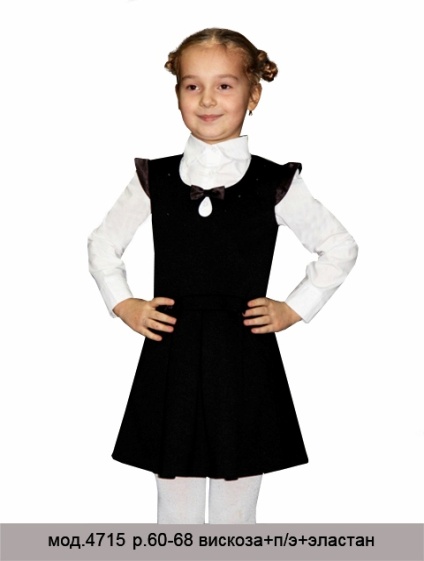 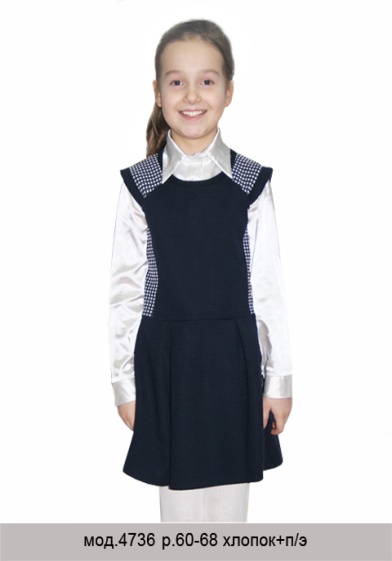 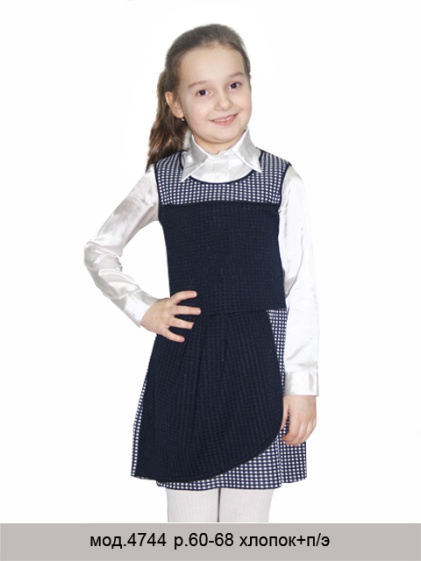 